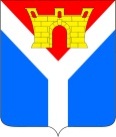 АДМИНИСТРАЦИЯ УСТЬ-ЛАБИНСКОГО ГОРОДСКОГО ПОСЕЛЕНИЯ  УСТЬ-ЛАБИНСКОГО РАЙОНА П О С Т А Н О В Л Е Н И Еот 10.09.2021			                                                                        № 808город Усть-ЛабинскО внесении изменений в постановление администрации Усть-Лабинского городского поселения Усть-Лабинского района от 13 сентября 2017 года№ 660 «Об утверждении муниципальной программы «Благоустройство территорий Усть-Лабинского городского поселения» на 2018-2024 гг»В соответствии со статьей 179 Бюджетного кодекса Российской Федерации, Федеральным законом от 06 октября 2003 года №131-ФЗ «Об общих принципах организации местного самоуправления в Российской Федерации», постановлением Правительства Российской Федерации от 10 февраля 2017 года № 169 «Об утверждении Правил предоставления и распределения субсидий из федерального бюджета бюджетам субъектов Российской Федерации на поддержку государственных программ субъектов Российской Федерации и муниципальных программ формирования современной городской среды», постановлением Правительства Российской Федерации  от 9 февраля 2019 года № 106 «О внесении изменений в приложение № 15 к государственной программе Российской Федерации «Обеспечение доступным и комфортным жильем и коммунальными услугами граждан Российской Федерации», в целях повышения уровня благоустройства, создания комфортной и современной городской среды на территории Усть-Лабинского городского поселения Усть-Лабинского района, п о с т а н о в л я ю:1. Внести в приложение к постановлению администрации Усть-Лабинского городского поселения Усть-Лабинского района от 13 сентября 2017 года № 660 «Об утверждении муниципальной программы «Благоустройство территорий Усть-Лабинского городского поселения» на 2018-2024 гг» (с изменениями от 23 июня 2021 года № 633) следующие изменения:строку «Объемы средств бюджета городского поселения и иных   финансовых ресурсов на реализацию муниципальной   программы» Паспорта муниципальной программы изложить в следующей редакции:«  »;таблицу №3 изложить в следующей редакции:«Таблица  »;3) приложение №6 к муниципальной программе Усть-Лабинского городского поселения Усть-Лабинского района «Благоустройство территорий Усть-Лабинского городского поселения» на 2018-2024гг» изложить в новой редакции согласно приложению к настоящему постановлению.2. Отделу   по   общим  и  организационным  вопросам   администрации Усть-Лабинского городского поселения Усть-Лабинского района (Владимирова) разместить настоящее постановление на официальном сайте администрации Усть-Лабинского городского поселения Усть-Лабинского района в информационно-телекоммуникационной сети «Интернет».3. Настоящее постановление вступает в силу со дня его подписания.ГлаваУсть-Лабинского городского поселения Усть-Лабинского района					                 С.А. ГайнюченкоПриложениек постановлению администрацииУсть-Лабинского городского поселения Усть-Лабинского районаот 10.09.2021 № 808УТВЕРЖДЕН«ПРИЛОЖЕНИЕк муниципальной программе Усть-Лабинского городского поселения Усть-Лабинского района «Благоустройство территорий Усть-Лабинского городского поселения» на 2018-2024гг»Перечень мероприятий муниципальной программы      	».Начальник отдела капитального строительстваадминистрации Усть-Лабинского городского поселения Усть-Лабинского района                                                   							          	        Д.А. БондарьОбъемы средств бюджета городского поселения и иных финансовых ресурсов на реализацию муниципальной программыОбщий объем бюджетных ассигнований на реализацию муниципальной программы составляет 204 026,41 тыс. руб., из них:За счет средств федерального бюджета 151 635,22 тыс. рублей, в том числе с разбивкой по годам реализации:
2018 год – 9 401,50 тыс. рублей;
2019 год – 7 556,71 тыс. рублей;
2020 год – 25 301,96 тыс. рублей;2021 год – 25 497,50 тыс. рублей;
2022 год – 61 746,84 тыс. рублей;2023 год – 23 130,71 тыс. рублей;2024 год – 0,00 тыс. рублей;За счет средств краевого бюджета 8 895,23 тыс. рублей, в том числе с разбивкой по годам реализации:2018 год – 2 968,80 тыс. рублей;
2019 год – 314,87 тыс. рублей;
2020 год – 1 012,58 тыс. рублей;
2021 год – 1 062,40 тыс. рублей;
2022 год – 2 572,79 тыс. рублей;2023 год – 963,79 тыс. рублей;2024 год – 0,00 тыс. рублей;За счет средств бюджета Усть-Лабинского городского поселения) 29 195,97 тыс. рублей, в том числе с разбивкой по годам реализации:2018 год – 2 173,07 тыс. рублей;
2019 год – 4 082,17 тыс. рублей;
2020 год – 3 451,98 тыс. рублей;
2021 год – 3 652,60 тыс. рублей;
2022 год – 11 350,52 тыс. рублей;2023 год – 3 285,62 тыс. рублей;2024 год – 1 200,00 тыс. рублей.За счет средств внебюджетных источников 14 300 тыс. рублей, в том числе с разбивкой по годам реализации:2018 год – 0,00 тыс. рублей;
2019 год – 2 300,00 тыс. рублей;
2020 год – 3 000,00 тыс. рублей;
2021 год – 3 000,00 тыс. рублей;
2022 год – 3 000,00  тыс. рублей;2023 год – 3 000,00 тыс. рублей;2024 год – 0,00 тыс. рублей.Годы реализацииОбъёмы финансирования, тыс. рублейОбъёмы финансирования, тыс. рублейОбъёмы финансирования, тыс. рублейОбъёмы финансирования, тыс. рублейОбъёмы финансирования, тыс. рублейГоды реализацииВсегоВ разрезе источников финансированияВ разрезе источников финансированияВ разрезе источников финансированияВ разрезе источников финансированияГоды реализацииВсегоМестный БюджетКраевой БюджетФедеральный БюджетВнебюджетные источники123456Основное мероприятие № 1 «Благоустройство общественной территории»Основное мероприятие № 1 «Благоустройство общественной территории»Основное мероприятие № 1 «Благоустройство общественной территории»Основное мероприятие № 1 «Благоустройство общественной территории»Основное мероприятие № 1 «Благоустройство общественной территории»Основное мероприятие № 1 «Благоустройство общественной территории»20187 265,591 238,141 446,594 580,86201912 925,902 754,32314,877 556,712 300,00202031 766,523 451,981 012,5824 301,963 000,00202133 181,713 621,811 062,4025 497,503 000,00202278 670,1511 350,522 572,7961 746,843 000,00202330 380,123 285,62963,7923 130,713 000,0020241 200,001 200,00Всего по основному мероприятию195 389,9926 902,397 373,02146 814,5814 300,00Основное мероприятие № 1 «Благоустройство дворовой территории»Основное мероприятие № 1 «Благоустройство дворовой территории»Основное мероприятие № 1 «Благоустройство дворовой территории»Основное мероприятие № 1 «Благоустройство дворовой территории»Основное мероприятие № 1 «Благоустройство дворовой территории»Основное мероприятие № 1 «Благоустройство дворовой территории»20187 277,78934,931 522,214 820,6420191 327,851 327,8520202021202220232024Всего по основному мероприятию8 605,632 262,781 522,214 820,64Общий объем финансирования по муниципальной программеОбщий объем финансирования по муниципальной программеОбщий объем финансирования по муниципальной программеОбщий объем финансирования по муниципальной программеОбщий объем финансирования по муниципальной программеОбщий объем финансирования по муниципальной программе201814 543,372 173,072 968,809 401,50201914 253,754 082,17314,877 556,712 300,00202031 766,523 451,981 012,5824 301,963 000,00202133 181,713 621,811 062,4025 497,503 000,00202278 670,1511 350,522 572,7961 746,843 000,00202330 380,123 285,62963,7923 130,713 000,0020241 200,001 200,00Всего по программе203 995,6229 165,178 895,23151 635,2214 300,00№ п/пНаименование мероприятияИсточники финансированияОбъём финансирования, всего (тыс. руб.)В том числе по годамВ том числе по годамВ том числе по годамВ том числе по годамВ том числе по годамВ том числе по годамВ том числе по годамНепосредственный результат реализации мероприятияНепосредственный результат реализации мероприятияУчастник муниципальной программыУчастник муниципальной программы№ п/пНаименование мероприятияИсточники финансированияОбъём финансирования, всего (тыс. руб.)20182019202020212022202320241234567891011121313Отдельные мероприятия муниципальной программы «Благоустройство территории Усть-Лабинского городского поселения»Отдельные мероприятия муниципальной программы «Благоустройство территории Усть-Лабинского городского поселения»Отдельные мероприятия муниципальной программы «Благоустройство территории Усть-Лабинского городского поселения»Отдельные мероприятия муниципальной программы «Благоустройство территории Усть-Лабинского городского поселения»Отдельные мероприятия муниципальной программы «Благоустройство территории Усть-Лабинского городского поселения»Отдельные мероприятия муниципальной программы «Благоустройство территории Усть-Лабинского городского поселения»Отдельные мероприятия муниципальной программы «Благоустройство территории Усть-Лабинского городского поселения»Отдельные мероприятия муниципальной программы «Благоустройство территории Усть-Лабинского городского поселения»Отдельные мероприятия муниципальной программы «Благоустройство территории Усть-Лабинского городского поселения»Отдельные мероприятия муниципальной программы «Благоустройство территории Усть-Лабинского городского поселения»Отдельные мероприятия муниципальной программы «Благоустройство территории Усть-Лабинского городского поселения»Отдельные мероприятия муниципальной программы «Благоустройство территории Усть-Лабинского городского поселения»Отдельные мероприятия муниципальной программы «Благоустройство территории Усть-Лабинского городского поселения»Отдельные мероприятия муниципальной программы «Благоустройство территории Усть-Лабинского городского поселения»Отдельные мероприятия муниципальной программы «Благоустройство территории Усть-Лабинского городского поселения»Отдельные мероприятия муниципальной программы «Благоустройство территории Усть-Лабинского городского поселения»1.1Основное мероприятие №1 Благоустройство общественной территорииМестный бюджет26 902,401 238,142 754,323 451,983 621,8111 350,523 285,621 200,001.1Основное мероприятие №1 Благоустройство общественной территорииКраевой бюджет7 373,021 446,59314,871 012,581 062,402 572,79963,791.1Основное мероприятие №1 Благоустройство общественной территорииФедеральный бюджет146 814,584 580,867 556,7124 301,9625 497,5061 746,8423 130,711.1Основное мероприятие №1 Благоустройство общественной территорииВнебюджетные источники14 300,002 300,003 000,003 000,003 000,003 000,001.1Основное мероприятие №1 Благоустройство общественной территориивсего195 389,997 265,5912 925,9031 766,5233 181,7178 670,1530 380,121 2001.1.1Мероприятие № 1.1 Поддержка муниципальных программ формирования современной городской средывсего193 292,866 849,3811 244,9831 766,5233 181,7178 670,1530 380,121 2002018г-1 Тер.2019г-6 Тер.2020г-7 Тер.2021г-7 Тер.2022г-8 Тер.2023г-9 Тер.2024г-11 ТерАдминистрация Усть-Лабинского городского поселенияАдминистрация Усть-Лабинского городского поселения1.1.1Мероприятие № 1.1 Поддержка муниципальных программ формирования современной городской средыМестный бюджет24 805,26821,931 073,403 451,983 621,8111 350,523 285,621 2002018г-1 Тер.2019г-6 Тер.2020г-7 Тер.2021г-7 Тер.2022г-8 Тер.2023г-9 Тер.2024г-11 ТерАдминистрация Усть-Лабинского городского поселенияАдминистрация Усть-Лабинского городского поселения1.1.1Мероприятие № 1.1 Поддержка муниципальных программ формирования современной городской средыКраевой бюджет7 373,021 446,59314,871 012,581 062,402 572,79963,792018г-1 Тер.2019г-6 Тер.2020г-7 Тер.2021г-7 Тер.2022г-8 Тер.2023г-9 Тер.2024г-11 ТерАдминистрация Усть-Лабинского городского поселенияАдминистрация Усть-Лабинского городского поселения1.1.1Мероприятие № 1.1 Поддержка муниципальных программ формирования современной городской средыФедеральный бюджет146 814,584 580,867 556,7124 301,9625 497,5061 746,8423 130,712018г-1 Тер.2019г-6 Тер.2020г-7 Тер.2021г-7 Тер.2022г-8 Тер.2023г-9 Тер.2024г-11 ТерАдминистрация Усть-Лабинского городского поселенияАдминистрация Усть-Лабинского городского поселения1.1.1Мероприятие № 1.1 Поддержка муниципальных программ формирования современной городской средыВнебюджетные источники14 300,002 300,003 000,003 000,003 000,003 000,002018г-1 Тер.2019г-6 Тер.2020г-7 Тер.2021г-7 Тер.2022г-8 Тер.2023г-9 Тер.2024г-11 ТерАдминистрация Усть-Лабинского городского поселенияАдминистрация Усть-Лабинского городского поселения1.1.2Мероприятие № 1.2 Изготовление дизайн-проектоввсего542,60343,00199,60Изготовленные и согласованные с департаментом архитектуры КК дизайн-проектыАдминистрация Усть-Лабинского городского поселенияАдминистрация Усть-Лабинского городского поселения1.1.2Мероприятие № 1.2 Изготовление дизайн-проектовМестный бюджет542,60343,00199,60Изготовленные и согласованные с департаментом архитектуры КК дизайн-проектыАдминистрация Усть-Лабинского городского поселенияАдминистрация Усть-Лабинского городского поселения1.1.2Мероприятие № 1.2 Изготовление дизайн-проектовКраевой бюджетИзготовленные и согласованные с департаментом архитектуры КК дизайн-проектыАдминистрация Усть-Лабинского городского поселенияАдминистрация Усть-Лабинского городского поселения1.1.2Мероприятие № 1.2 Изготовление дизайн-проектовФедеральный бюджетИзготовленные и согласованные с департаментом архитектуры КК дизайн-проектыАдминистрация Усть-Лабинского городского поселенияАдминистрация Усть-Лабинского городского поселения1.1.3Мероприятие № 1.2 Изготовление проектно-сметной документациивсего1 296,881 296,88Изготовление сметной (проектно-сметной) документацииАдминистрация Усть-Лабинского городского поселенияАдминистрация Усть-Лабинского городского поселения1.1.3Мероприятие № 1.2 Изготовление проектно-сметной документацииМестный бюджет1 296,881 296,88Изготовление сметной (проектно-сметной) документацииАдминистрация Усть-Лабинского городского поселенияАдминистрация Усть-Лабинского городского поселения1.1.3Мероприятие № 1.2 Изготовление проектно-сметной документацииКраевой бюджетИзготовление сметной (проектно-сметной) документацииАдминистрация Усть-Лабинского городского поселенияАдминистрация Усть-Лабинского городского поселения1.1.3Мероприятие № 1.2 Изготовление проектно-сметной документацииФедеральный бюджетИзготовление сметной (проектно-сметной) документацииАдминистрация Усть-Лабинского городского поселенияАдминистрация Усть-Лабинского городского поселения1.1.4Мероприятие № 1.4 Прохождение государственной экспертизывсего44,0010,0034,00Положительное заключение  государственной экспертизыАдминистрация Усть-Лабинского городского поселенияАдминистрация Усть-Лабинского городского поселения1.1.4Мероприятие № 1.4 Прохождение государственной экспертизыМестный бюджет44,0010,0034,00Положительное заключение  государственной экспертизыАдминистрация Усть-Лабинского городского поселенияАдминистрация Усть-Лабинского городского поселения1.1.4Мероприятие № 1.4 Прохождение государственной экспертизыКраевой бюджетПоложительное заключение  государственной экспертизыАдминистрация Усть-Лабинского городского поселенияАдминистрация Усть-Лабинского городского поселения1.1.4Мероприятие № 1.4 Прохождение государственной экспертизыФедеральный бюджетПоложительное заключение  государственной экспертизыАдминистрация Усть-Лабинского городского поселенияАдминистрация Усть-Лабинского городского поселения1.1.5Мероприятие № 1.3 Оказание услуг по строительному надзорувсего157,3210,00147,32Контроль качества и приёмка работ строительным надзоромАдминистрация Усть-Лабинского городского поселенияАдминистрация Усть-Лабинского городского поселения1.1.5Мероприятие № 1.3 Оказание услуг по строительному надзоруМестный бюджет157,3210,00147,32Контроль качества и приёмка работ строительным надзоромАдминистрация Усть-Лабинского городского поселенияАдминистрация Усть-Лабинского городского поселения1.1.5Мероприятие № 1.3 Оказание услуг по строительному надзоруКраевой бюджетКонтроль качества и приёмка работ строительным надзоромАдминистрация Усть-Лабинского городского поселенияАдминистрация Усть-Лабинского городского поселения1.1.5Мероприятие № 1.3 Оказание услуг по строительному надзоруФедеральный бюджетКонтроль качества и приёмка работ строительным надзоромАдминистрация Усть-Лабинского городского поселенияАдминистрация Усть-Лабинского городского поселения1.1.6Мероприятие № 1.3 Изготовление печатной продукциивсего56,3453,223,12Изготовление печатной продукции для рейтингового голосованияАдминистрация Усть-Лабинского городского поселенияАдминистрация Усть-Лабинского городского поселения1.1.6Мероприятие № 1.3 Изготовление печатной продукцииМестный бюджет56,3453,223,12Изготовление печатной продукции для рейтингового голосованияАдминистрация Усть-Лабинского городского поселенияАдминистрация Усть-Лабинского городского поселения1.1.6Мероприятие № 1.3 Изготовление печатной продукцииКраевой бюджетИзготовление печатной продукции для рейтингового голосованияАдминистрация Усть-Лабинского городского поселенияАдминистрация Усть-Лабинского городского поселения1.1.6Мероприятие № 1.3 Изготовление печатной продукцииФедеральный бюджетИзготовление печатной продукции для рейтингового голосованияАдминистрация Усть-Лабинского городского поселенияАдминистрация Усть-Лабинского городского поселения1.2Основное мероприятие №2 Благоустройство дворовой территорииМестный бюджет2 262,78934,931 327,851.2Основное мероприятие №2 Благоустройство дворовой территорииКраевой бюджет1 522,211 522,211.2Основное мероприятие №2 Благоустройство дворовой территорииФедеральный бюджет4 820,644 820,641.2Основное мероприятие №2 Благоустройство дворовой территориивсего8 605,637 277,781 327,851.2.1Мероприятие № 2.1 Поддержка муниципальных программ формирования современной городской средывсего7 207,787 207,782018г-1  Тер.2023г-5 Тер.2024г-13 Тер.Администрация Усть-Лабинского городского поселенияАдминистрация Усть-Лабинского городского поселения1.2.1Мероприятие № 2.1 Поддержка муниципальных программ формирования современной городской средыМестный бюджет864,93864,932018г-1  Тер.2023г-5 Тер.2024г-13 Тер.Администрация Усть-Лабинского городского поселенияАдминистрация Усть-Лабинского городского поселения1.2.1Мероприятие № 2.1 Поддержка муниципальных программ формирования современной городской средыКраевой бюджет1 522,211 522,212018г-1  Тер.2023г-5 Тер.2024г-13 Тер.Администрация Усть-Лабинского городского поселенияАдминистрация Усть-Лабинского городского поселения1.2.1Мероприятие № 2.1 Поддержка муниципальных программ формирования современной городской средыФедеральный бюджет4 820,644 820,642018г-1  Тер.2023г-5 Тер.2024г-13 Тер.Администрация Усть-Лабинского городского поселенияАдминистрация Усть-Лабинского городского поселения1.2.2Мероприятие № 2.2 Изготовление дизайн-проектов всего60,0060,00Изготовленные и согласованные с департаментом архитектуры КК дизайн-проектыАдминистрация Усть-Лабинского городского поселенияАдминистрация Усть-Лабинского городского поселения1.2.2Мероприятие № 2.2 Изготовление дизайн-проектов Местный бюджет60,0060,00Изготовленные и согласованные с департаментом архитектуры КК дизайн-проектыАдминистрация Усть-Лабинского городского поселенияАдминистрация Усть-Лабинского городского поселения1.2.2Мероприятие № 2.2 Изготовление дизайн-проектов Краевой бюджетИзготовленные и согласованные с департаментом архитектуры КК дизайн-проектыАдминистрация Усть-Лабинского городского поселенияАдминистрация Усть-Лабинского городского поселения1.2.2Мероприятие № 2.2 Изготовление дизайн-проектов Федеральный бюджетИзготовленные и согласованные с департаментом архитектуры КК дизайн-проектыАдминистрация Усть-Лабинского городского поселенияАдминистрация Усть-Лабинского городского поселения1.2.3Мероприятие № 2.3 Изготовление проектно-сметной документациивсегосметной (проектно-сметной) документацииАдминистрация Усть-Лабинского городского поселенияАдминистрация Усть-Лабинского городского поселения1.2.3Мероприятие № 2.3 Изготовление проектно-сметной документацииМестный бюджетсметной (проектно-сметной) документацииАдминистрация Усть-Лабинского городского поселенияАдминистрация Усть-Лабинского городского поселения1.2.3Мероприятие № 2.3 Изготовление проектно-сметной документацииКраевой бюджетсметной (проектно-сметной) документацииАдминистрация Усть-Лабинского городского поселенияАдминистрация Усть-Лабинского городского поселения1.2.3Мероприятие № 2.3 Изготовление проектно-сметной документацииФедеральный бюджетсметной (проектно-сметной) документацииАдминистрация Усть-Лабинского городского поселенияАдминистрация Усть-Лабинского городского поселения1.2.4Мероприятие № 2.4 Прохождение государственной экспертизывсего10,0010,00Сметная документация прошедшая государственную экспертизуАдминистрация Усть-Лабинского городского поселенияАдминистрация Усть-Лабинского городского поселения1.2.4Мероприятие № 2.4 Прохождение государственной экспертизыМестный бюджет10,0010,00Сметная документация прошедшая государственную экспертизуАдминистрация Усть-Лабинского городского поселенияАдминистрация Усть-Лабинского городского поселения1.2.4Мероприятие № 2.4 Прохождение государственной экспертизыКраевой бюджетСметная документация прошедшая государственную экспертизуАдминистрация Усть-Лабинского городского поселенияАдминистрация Усть-Лабинского городского поселения1.2.4Мероприятие № 2.4 Прохождение государственной экспертизыФедеральный бюджетСметная документация прошедшая государственную экспертизуАдминистрация Усть-Лабинского городского поселенияАдминистрация Усть-Лабинского городского поселения1.2.5Мероприятие № 2.5 Изготовление и монтаж малых архитектурных формвсего1 327,851 327,85Изготовление и монтаж малых архитектурных формАдминистрация Усть-Лабинского городского поселенияАдминистрация Усть-Лабинского городского поселения1.2.5Мероприятие № 2.5 Изготовление и монтаж малых архитектурных формМестный бюджет1 327,851 327,85Изготовление и монтаж малых архитектурных формАдминистрация Усть-Лабинского городского поселенияАдминистрация Усть-Лабинского городского поселения1.2.5Мероприятие № 2.5 Изготовление и монтаж малых архитектурных формКраевой бюджетИзготовление и монтаж малых архитектурных формАдминистрация Усть-Лабинского городского поселенияАдминистрация Усть-Лабинского городского поселения1.2.5Мероприятие № 2.5 Изготовление и монтаж малых архитектурных формФедеральный бюджетИзготовление и монтаж малых архитектурных формАдминистрация Усть-Лабинского городского поселенияАдминистрация Усть-Лабинского городского поселения1.2.6Мероприятие № 2.6 Оказание услуг по строительному надзорувсегоКонтроль качества и приёмка работ строительным надзором1.2.6Мероприятие № 2.6 Оказание услуг по строительному надзоруМестный бюджетКонтроль качества и приёмка работ строительным надзором1.2.6Мероприятие № 2.6 Оказание услуг по строительному надзоруКраевой бюджетКонтроль качества и приёмка работ строительным надзором1.2.6Мероприятие № 2.6 Оказание услуг по строительному надзоруФедеральный бюджетКонтроль качества и приёмка работ строительным надзоромИТОГО по программевсего203 995,6214 543,3714 253,7531 766,5233 181,7178 670,1530 380,121 200ИТОГО по программеМестный бюджет29 165,182 173,074 082,173 451,983 621,8111 350,523 285,621 200ИТОГО по программеКраевой бюджет8 895,232 968,80314,871 012,581 062,402 572,79963,79ИТОГО по программеФедеральный бюджет151 635,229 401,507 556,7124 301,9625 497,5061 746,8423 130,71ИТОГО по программеВнебюджетные источники14 300,002 300,003 000,003 000,003 000,003 000,00